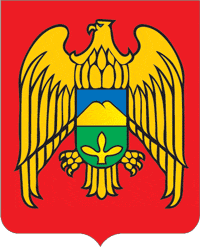 КЪЭБЭРДЭЙ-БАЛЪКЪЭР РЕСПУБЛИКЭМ И ЛЕСКЕН РАЙОНЫМ ЩЫЩ ЕРОКЪУЭ КЪУАЖЭМ СОВЕТЫМ И ЩIЫПIЭ САМОУПРАВЛЕНЭКЪАБАРТЫ-МАЛКЪАР РЕСПУБЛИКАНЫ ЛЕСКЕН РАЙОНУНУ ЭРОКЪЭ ЭЛ ЖЕР-ЖЕР САМОУПРАЛЕНИЯСЫ СОВЕТИСОВЕТ МЕСТНОГО САМОУПРАЛЕНИЯ СЕЛЬСКОГО ПОСЕЛЕНИЯ ЕРОККО ЛЕСКЕНСКОГО РАЙОНА КАБАРДИНО-БАЛКАРСКОЙ РЕСПУБЛИКИРЕШЕНИЕ №3                         УНАФЭ №3БЕГИМ №3 сессии Совета местного самоуправления сельского поселения Ерокко Лескенского муниципального района     28.10.2020г.                                                                                       с.п.ЕроккоО земельном налогеВ соответствии с главой 31 Налогового кодекса Российской Федерации, Федеральным законом от 06.10.2003 №131-ФЗ "Об общих принципах организации местного самоуправления в Российской Федерации, Уставом сельского поселения Ерокко Лескенского муниципального района Кабардино-Балкарской Республики Совет местного самоуправления сельского поселения Ерокко решил:1. Установить и ввести в действие на территории сельского поселения Ерокко Лескенского муниципального района КБР земельный налог.2. Установить, что налоговая база по земельному налогу определяется исходя из кадастровой стоимости земельных участков, расположенных на территории сельского поселения Ерокко Лескенского муниципального района КБР.3. Установить налоговую ставку:1) 0,3% в отношении земельных участков:- отнесенных к землям сельскохозяйственного назначения или к землям в составе зон сельскохозяйственного использования в населенных пунктах и используемых для сельскохозяйственного производства;- занятых жилищным фондом и объектами инженерной инфраструктуры жилищно-коммунального комплекса (за исключением доли в праве на земельный участок, приходящейся на объект, не относящийся к жилищному фонду и к объектам инженерной инфраструктуры жилищно-коммунального комплекса) или приобретенных (предоставленных) для жилищного строительства (за исключением земельных участков, приобретенных (предоставленных) для индивидуального жилищного строительства, используемых в предпринимательской деятельности);- не используемых в предпринимательской деятельности, приобретенных (предоставленных) для ведения личного подсобного хозяйства, садоводства или огородничества, а также земельных участков общего назначения, предусмотренных Федеральным законом от 29 июля 2017 года №217-ФЗ "О ведении гражданами садоводства и огородничества для собственных нужд и о внесении изменений в отдельные законодательные акты Российской Федерации";- ограниченных в обороте в соответствии с законодательством Российской Федерации, предоставленных для обеспечения обороны, безопасности и таможенных нужд;2) 1,5% в отношении прочих земельных участков.4. Установить порядок и сроки уплаты налога и авансовых платежей по налогу:1) налогоплательщики - организации уплачивают налог, подлежащий уплате по истечении налогового периода, не позднее 1 марта года, следующего за истекшим налоговым периодом;2) налогоплательщики - физические лица уплачивают налог не позднее 1 декабря года, следующего за истекшим налоговым периодом;3) налогоплательщики - организации уплачивают авансовые платежи по налогу не позднее последнего числа месяца, следующего за истекшим отчетным периодом (1 квартал, 2 квартал, 3 квартал).        5. Признать утратившим силу решение Совета местного самоуправления сельского поселения Ерокко Лескенского муниципального района КБР от 17.12.2019 №2 «О земельном налоге».6. Настоящее решение подлежит официальному опубликованию (обнародованию) в установленном порядке.7. Настоящее решение вступает в силу с 1 января 2021 года, но не раннее чем по истечении одного месяца со дня его официального опубликования.Председатель Совета местногосамоуправления с.п.Ерокко                                                       А.З.Барсоков